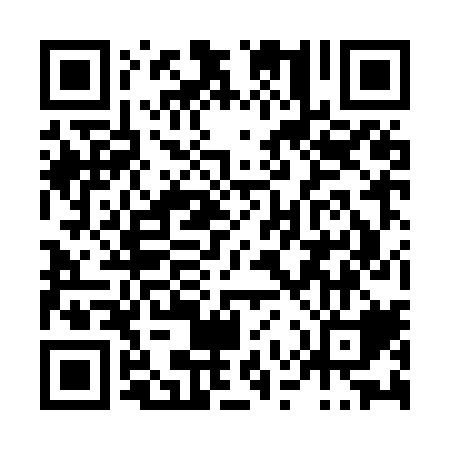 Prayer times for Valley View Terrace, Minnesota, USAMon 1 Jul 2024 - Wed 31 Jul 2024High Latitude Method: Angle Based RulePrayer Calculation Method: Islamic Society of North AmericaAsar Calculation Method: ShafiPrayer times provided by https://www.salahtimes.comDateDayFajrSunriseDhuhrAsrMaghribIsha1Mon3:415:341:195:279:0410:572Tue3:425:351:195:279:0410:573Wed3:425:351:205:279:0310:564Thu3:435:361:205:279:0310:555Fri3:445:371:205:279:0310:556Sat3:465:371:205:279:0210:547Sun3:475:381:205:279:0210:538Mon3:485:391:205:279:0210:529Tue3:495:401:205:279:0110:5110Wed3:505:401:215:279:0110:5011Thu3:525:411:215:279:0010:4912Fri3:535:421:215:278:5910:4813Sat3:545:431:215:278:5910:4714Sun3:565:441:215:278:5810:4615Mon3:575:451:215:278:5710:4516Tue3:595:461:215:278:5710:4317Wed4:005:471:215:268:5610:4218Thu4:015:481:215:268:5510:4119Fri4:035:481:215:268:5410:3920Sat4:055:491:225:268:5310:3821Sun4:065:501:225:268:5210:3622Mon4:085:511:225:258:5110:3523Tue4:095:531:225:258:5010:3324Wed4:115:541:225:258:4910:3225Thu4:125:551:225:248:4810:3026Fri4:145:561:225:248:4710:2827Sat4:165:571:225:248:4610:2728Sun4:175:581:225:238:4510:2529Mon4:195:591:225:238:4410:2330Tue4:216:001:225:228:4210:2231Wed4:226:011:215:228:4110:20